苏教版二年级数学上册期中测试卷1学校                 班级               姓名             一、看图填空。（共21分）（1）               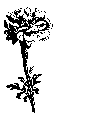 ①12朵，每（    ）朵一份，分成了（    ）份。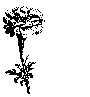            □○□=□②12朵，平均分成了（    ）份，每份（    ）朵。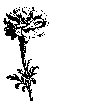 □○□=□（2）看图写出两道算式，并写出口诀。     □○□=□                                          □○□=□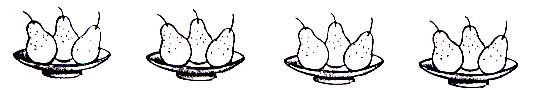                                         口诀：             （3）把口诀补充完整。二四（        ）       三五（        ）       四六（       ）  二（     ）一十        （     ）三得六        （       ）二十（4）4个5相加，可以写作（   ）×（   ），也可以写作（   ）×（   ）。（5）1只有(    )只脚，4只共有(    )只脚。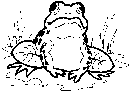 （6）小芳有30本书，小军的书比小芳少，小青的书比小芳多。小军最多有（       ）本书，小青最少有（        ）本书。（7）在○里填上“＞”、“＜”或“=”。5＋5○5×5        3×6○9       24÷6○4       40○6×5二、请在正确答案后的□里画“√”。(1)下面哪题的得数是四十多。 13+25   □   64-26    □        17+31    □（2）可以用4×2表示的算式是（    ）。4＋2     □         4＋4＋4＋4  □      2＋2＋2＋2    □（3）15○3=5，  ○里填（    ）。    ＋  □        －    □          ×    □        ÷    □（4）小明20本书，小冬有14本书，小明送（    ）本给小冬两人就同样多了。 6本   □          3本   □           4本   □三、动手画画：根据要求分别在图形里画一条线段。（1）把六边形分成两个四边形。   （2）把四边形分成一个三角形和一个五边形。四、计算（1）我比电脑算得快1×6=          12÷4=          4×5=          30÷5= 18÷3=         4×2=           15÷5＝        4×4= 2×2=          20÷4=          6×4=          9÷3= 5×2＋9=       3×4－5=        5×5＋3=       6×5－6=（2）、列式计算。（1）两个加数都是6，和是多少？                  （2）被除数是24，除数是6，商是多少？                         五、解决问题。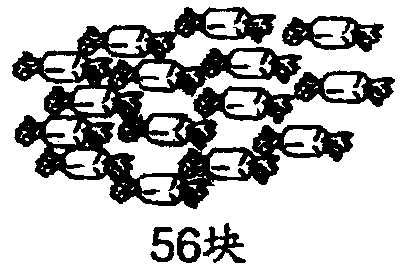 （1）□○□=□（   ）（2）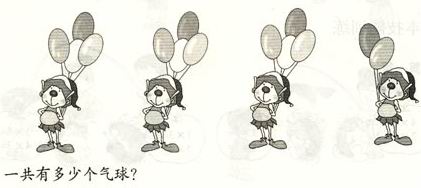                                气球共有？个        □○□○□＝□（  ）或□○□○□＝□（  ）8、解决问题。（1）学校食堂买来4筐大白菜，每筐6棵，一共买来多少棵？                       □○□=□（   ）（2）  ， 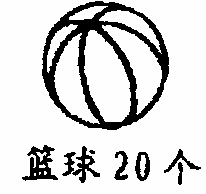            □○□=□（   ）              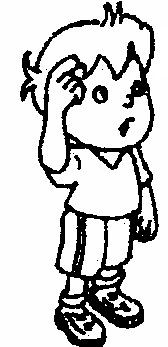 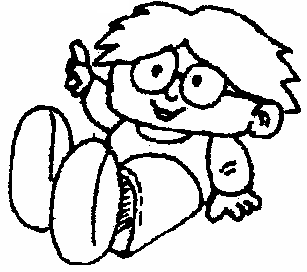 （3）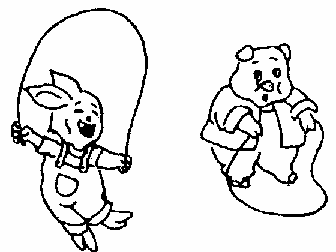  ①小兔3分钟跳了多少个？     ②小猪4分钟跳了多少个？□○□=□（   ）          □○□=□（   ）（4）、小明和他的5个同学一共栽了30棵树，平均每人栽多少棵树？□○□＝□ （5）、  搭6个这样的图形需要多少个方块？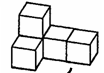 □○□＝□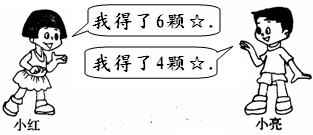 （6）、                             他们一共得了多少颗☆？□○□＝□小猪小兔平均每分钟跳的个数46